InstructionsIt is important that you read and understand the DWSRF Emergency Loan and Funding Guidelines before you complete this application form. Do not modify this form to change the font size, margins, or any other preset formatting.The application consists of the following.This form, signed and dated.Supplemental financial information (part of this application form). The EZ1 Form (part of this application form).If your project requires Water Rights (such as a new source) have you secured your Water Rights?
YES    NO   N/A
Provide copy of applicable information.Applicant owns project site or has ability to control site through easement or lease for at least the duration of the loan?
YES    NO
Provide copy of applicable information. Applicant has no outstanding audit findings (if applying for a loan)?
YES    NO			
Signature of Authorized Official		DateConsultants are not authorized to sign―signature must be water system owner or water system board member.Please complete the following sections. When completed, save a copy of your application and send the signed application along with required attachments (including emergency declaration) to the following address.Attn: DWSRF Staff
Department of Health
Office of Drinking Water
PO Box 47822
Olympia, WA 98504-7822If you need any help with this form, please contact the DWSRF program at dwsrf@doh.wa.gov.NOTE: All drinking water loan applicants must provide the following information. We can’t process your application unless all questions are answered. We will use the information you provide on this form to determine your suitability for a Drinking Water State Revolving Fund (DWSRF) funding.Attach this completed form to your funding application.If you have questions about this form, or require more information, call 
Mike Copeland at 360-236-3083 or email DWSRF@doh.wa.gov.
Do you have additional comments or information you want us to know? If you have any questions, please call Mike Copeland at 360-236-3083 or email mike.copeland@doh.wa.gov.We may contact you in the next few weeks for additional information. Please remember if the department requests additional technical, managerial, and/or financial information, you must respond within 14 working days or we will bypass your project.Email this form to DWSRF@doh.wa.gov. Please be aware that this form may only initiate consultation. For some projects, DOH may require additional information to complete the review such as plans, specifications, and photographs.Applicant Information Applicant Information Applicant Information Applicant Information Applicant Information Applicant Information Applicant Information Applicant Information Applicant Information Applicant Information Applicant OrganizationWater System NamePWSID#PWSID#AddressCityStateZip CodeZip CodeCountyPhoneEmailEmailContact NameContact PhoneContact PhoneContact PhoneContact PhoneConsultant NameConsulting FirmConsulting FirmConsulting FirmConsulting FirmConsultant PhoneConsultant EmailConsultant EmailConsultant EmailConsultant EmailTax Id NumberUBI NumberUBI NumberUBI NumberUBI NumberDUNS NumberStatewide Vendor NumberStatewide Vendor NumberStatewide Vendor NumberStatewide Vendor NumberCCR Expiration DateLegislative DistrictCongressional DistrictCongressional DistrictCongressional DistrictCongressional DistrictProject InformationProject Name:      What created this emergency? Drought   Earthquake   Fire   Receivership   Landslide   Other:       Describe the emergency concerns this project will address.Project DescriptionProject Budget and Schedule
(List project activities along with the schedule.)Project Budget and Schedule
(List project activities along with the schedule.)Project Budget and Schedule
(List project activities along with the schedule.)Loan Request (Costs)WhatWhenDetailsHow muchEngineering Report (Preliminary Engineering)$0.00Environmental Review$0.00Cultural Review$0.00Land/Right-of-Way Acquisition$0.00Permits$0.00Public Involvement/Information$0.00Bid Documents (Design Engineering)$0.00Construction$0.00DOH Review/Approval Fees$0.00Contingency$0.00Other Fees (Sales or Use Taxes)$0.00Audit Costs$0.00Other (describe):      $0.00Other (describe):      $0.00Other (describe):      $0.00Other (describe):      $0.00TOTAL PROJECT COSTTOTAL PROJECT COSTTOTAL PROJECT COST$   0.00DWSRF Emergency Loan Funding RequestSee guidelines for more information.DWSRF Emergency Loan Funding RequestSee guidelines for more information.DWSRF Emergency Loan Funding RequestSee guidelines for more information.Loan Fee (1.50% of the total)Loan Fee (1.50% of the total)Loan Fee (1.50% of the total)$   0.00TOTAL EMERGENCY LOAN FUNDING REQUEST
(Add the two lines above)TOTAL EMERGENCY LOAN FUNDING REQUEST
(Add the two lines above)TOTAL EMERGENCY LOAN FUNDING REQUEST
(Add the two lines above)$   0.00Additional information about your project Additional information about your project Is this the only funding required for this project?Please describe:       YES
 NODoes your system have other potential funding? (Such as Ecology’s emergency funding, insurance, FEMA, or a reserve funds account.)Please describe:     Does your system have other potential funding? (Such as Ecology’s emergency funding, insurance, FEMA, or a reserve funds account.)Please describe:      YES
 NOFunding Source:     Amount:      Amount:      Funding Source:     Amount:      Amount:      Funding Source:     Amount:      Amount:      Funding Source:     Amount:      Amount:      Funding Source:     Amount:      Amount:      Section 1: Applicant InformationSection 1: Applicant InformationLegal name of the borrowerName of the applicant/borrowerBusiness addressDWSRF Emergency Loan request (before loan fee)For receivership projects, WSARP funding requestSection 2: Business History and Applicant’s Relationship to the SystemSection 2: Business History and Applicant’s Relationship to the SystemApplicant’s relationship to the water system Water manager	 Parent and/or subsidiary Owner	 Satellite SystemIntend to absorb/restructure with      .HistoryYears in business as a water system      .Number of years under current management      .Is your system building your reserve accounts?List your:Operating cash reserve balance $     Emergency reserve balance $     Capital reserve balance $     Equipment reserve balance$      Does your water system have managerial capacity?Please attach copies to your application of your:Adopted bylaws of your board. Verify bylaws allow your system to assume a loan for the requested amount.Board meeting minutes that allow you to apply and accept a DWSRF loan.Emergency declaration.For receivership projects, copy of court order.Section 3: Demography and Water Consumption InformationSection 3: Demography and Water Consumption InformationSection 3: Demography and Water Consumption InformationSection 3: Demography and Water Consumption InformationSection 3: Demography and Water Consumption InformationSection 3: Demography and Water Consumption InformationSection 3: Demography and Water Consumption InformationDemography: (attach additional sheets as necessary)2016 20172018 Est.2019 Est.2020 Est.2021 Est.Total number of active residential connectionsTotal number of active commercial connectionsTotal number of other connections, such as vacant lotsTotal Number of equivalent residential units (ERUs)Rate Information2016 20172018 Est.2019 Est.2020 Est.2020 Est.2021 Est.Average monthly residential rate per ERU (base rate)Additional residential rate per 100 cubic feet (CF)Average monthly cubic feet consumption per ERUCurrent average monthly rate per ERU before this projectWas an Income Survey conducted on your system, jurisdiction, or project area? If Yes, attach a copy of the final report or the Median Household Income (MHI) determination. Include the survey date and the name of surveyor on the first page of the final report or MHI determination.Was an Income Survey conducted on your system, jurisdiction, or project area? If Yes, attach a copy of the final report or the Median Household Income (MHI) determination. Include the survey date and the name of surveyor on the first page of the final report or MHI determination.Was an Income Survey conducted on your system, jurisdiction, or project area? If Yes, attach a copy of the final report or the Median Household Income (MHI) determination. Include the survey date and the name of surveyor on the first page of the final report or MHI determination.Was an Income Survey conducted on your system, jurisdiction, or project area? If Yes, attach a copy of the final report or the Median Household Income (MHI) determination. Include the survey date and the name of surveyor on the first page of the final report or MHI determination.Was an Income Survey conducted on your system, jurisdiction, or project area? If Yes, attach a copy of the final report or the Median Household Income (MHI) determination. Include the survey date and the name of surveyor on the first page of the final report or MHI determination.Was an Income Survey conducted on your system, jurisdiction, or project area? If Yes, attach a copy of the final report or the Median Household Income (MHI) determination. Include the survey date and the name of surveyor on the first page of the final report or MHI determination. Yes No Yes NoSection 4: Repayment Information Section 4: Repayment Information Will the water system increase rates to repay this loan? Yes        NoDid it adopt rates to include the DWSRF loan repayment? Yes        NoIf Yes, when will it begin to collect these new rates?How much annual revenue does the system expect this source to generate? Attach resolution or adoption of the rates (meeting minutes).If No, identify the revenue source(s) the water system will use to repay this loan.If No, identify the revenue source(s) the water system will use to repay this loan.Section 5: Debt Summary Section 5: Debt Summary Section 5: Debt Summary Section 5: Debt Summary Section 5: Debt Summary Section 5: Debt Summary Section 5: Debt Summary Section 5: Debt Summary Section 5: Debt Summary Section 5: Debt Summary List all current outstanding long-term debt other than this application for a DWSRF Loan. 
For each obligation, list the annual principle and interest debt service, interest rate, maturity date, and collateral (if any). List all current outstanding long-term debt other than this application for a DWSRF Loan. 
For each obligation, list the annual principle and interest debt service, interest rate, maturity date, and collateral (if any). List all current outstanding long-term debt other than this application for a DWSRF Loan. 
For each obligation, list the annual principle and interest debt service, interest rate, maturity date, and collateral (if any). List all current outstanding long-term debt other than this application for a DWSRF Loan. 
For each obligation, list the annual principle and interest debt service, interest rate, maturity date, and collateral (if any). List all current outstanding long-term debt other than this application for a DWSRF Loan. 
For each obligation, list the annual principle and interest debt service, interest rate, maturity date, and collateral (if any). List all current outstanding long-term debt other than this application for a DWSRF Loan. 
For each obligation, list the annual principle and interest debt service, interest rate, maturity date, and collateral (if any). List all current outstanding long-term debt other than this application for a DWSRF Loan. 
For each obligation, list the annual principle and interest debt service, interest rate, maturity date, and collateral (if any). List all current outstanding long-term debt other than this application for a DWSRF Loan. 
For each obligation, list the annual principle and interest debt service, interest rate, maturity date, and collateral (if any). List all current outstanding long-term debt other than this application for a DWSRF Loan. 
For each obligation, list the annual principle and interest debt service, interest rate, maturity date, and collateral (if any). List all current outstanding long-term debt other than this application for a DWSRF Loan. 
For each obligation, list the annual principle and interest debt service, interest rate, maturity date, and collateral (if any). LenderOutstanding BalanceOutstanding BalancePayment amount and schedule (monthly, quarterly, weekly)Payment amount and schedule (monthly, quarterly, weekly)Payment amount and schedule (monthly, quarterly, weekly)Interest rate (indicate if fixed or variable)Interest rate (indicate if fixed or variable)Maturity DateCollateral Securing Debt$     $     $     $     $          %     %$     $     $     $     $          %     %$     $     $     $     $          %     %List all open lines of credit. List the total amount available, the current balance, and the interest rate for each.List all open lines of credit. List the total amount available, the current balance, and the interest rate for each.List all open lines of credit. List the total amount available, the current balance, and the interest rate for each.List all open lines of credit. List the total amount available, the current balance, and the interest rate for each.List all open lines of credit. List the total amount available, the current balance, and the interest rate for each.List all open lines of credit. List the total amount available, the current balance, and the interest rate for each.List all open lines of credit. List the total amount available, the current balance, and the interest rate for each.List all open lines of credit. List the total amount available, the current balance, and the interest rate for each.List all open lines of credit. List the total amount available, the current balance, and the interest rate for each.List all open lines of credit. List the total amount available, the current balance, and the interest rate for each.LenderLenderAvailable CreditAvailable CreditCurrent BalanceInterest rate 
(indicate if fixed or variable)Interest rate 
(indicate if fixed or variable)Maturity DateMaturity DateCollateral Securing Debt$     $     $          %     %$     $     $          %     %List all entities where the applicant system has overlapping debt either through a parent or subsidiary relationship or because of a contingent liability, and include the amount of debt each party owes. Please indicate the amount and percent of outstanding debt for which your system is liable. Include 100% of debt if fully guaranteed by your system and 100% of debt your system's parent company is obligated for as the parent of other subsidiary entities.List all entities where the applicant system has overlapping debt either through a parent or subsidiary relationship or because of a contingent liability, and include the amount of debt each party owes. Please indicate the amount and percent of outstanding debt for which your system is liable. Include 100% of debt if fully guaranteed by your system and 100% of debt your system's parent company is obligated for as the parent of other subsidiary entities.List all entities where the applicant system has overlapping debt either through a parent or subsidiary relationship or because of a contingent liability, and include the amount of debt each party owes. Please indicate the amount and percent of outstanding debt for which your system is liable. Include 100% of debt if fully guaranteed by your system and 100% of debt your system's parent company is obligated for as the parent of other subsidiary entities.Entity NameOutstanding Debt% Share of Outstanding Debt$          %$          %Section 6: ConstraintsSection 6: ConstraintsDo debt limits, corporate articles, bylaws; contract or other loan agreements restrict your company’s borrowing ability? Yes           NoIf Yes, please describe here and attach any relevant documentation.Is there a pending motion (or resolution) to limit the water system’s ability to raise rates or expend from revenues the funds needed to repay a loan? Yes           NoIf Yes, please explain and provide documentation.Has the applicant experienced severe fiscal distress resulting from a natural disaster (e.g., Governor-declared emergency) or emergency public works need in the past 12 months? Yes           NoSection 7: Legal InformationSection 7: Legal InformationIdentify all events listed below that your water system experienced in the last five years:Identify all events listed below that your water system experienced in the last five years:Is the water system involved in any lawsuits or pending litigation that is in excess of $10,000?If Yes, attach a statement from your attorney describing the lawsuit. Yes  NoHave company assets been sold? Yes  NoWill company assets be sold in the near future? Yes  NoIs the system under any regulatory or court compliance order? Yes  NoOther? Please explain and provide documentation. Yes  NoExplain:       Section 8: Current Business References (Privately Owned Water Systems Only)Section 8: Current Business References (Privately Owned Water Systems Only)Section 8: Current Business References (Privately Owned Water Systems Only)Section 8: Current Business References (Privately Owned Water Systems Only)List the names and contact information of at least three references you did business with during the last year.List the names and contact information of at least three references you did business with during the last year.List the names and contact information of at least three references you did business with during the last year.List the names and contact information of at least three references you did business with during the last year.Business OrganizationContact PersonTelephone NumberBusiness Account Number #Section 9: Credit Check Sign Off (Privately Owned Water Systems Only)Section 9: Credit Check Sign Off (Privately Owned Water Systems Only)To facilitate processing of this application, the borrower hereby authorizes Department of Health staff to request business and/or personal credit reports for all proposed responsible parties for the debt obligation.To facilitate processing of this application, the borrower hereby authorizes Department of Health staff to request business and/or personal credit reports for all proposed responsible parties for the debt obligation.Name of authorized personTitleDateSection 10: Statement of DefaultSection 10: Statement of DefaultWe certify that       has not defaulted on any payment of matured principal and/or interest. If default did occur, please provide details here.      We certify that       has not defaulted on any payment of matured principal and/or interest. If default did occur, please provide details here.      Name of authorized personTitleDateSection 11: Required AttachmentsSection 11: Required AttachmentsTo fully evaluate the financial status of the applicant, the DWSRF program requires the applicant to submit the following items.To fully evaluate the financial status of the applicant, the DWSRF program requires the applicant to submit the following items.All applicants: Balance Sheet Statements for the last three years.All applicants: Book Asset Details or complete Fixed Assets Inventory List and Depreciation ScheduleAll applicants: Income Statements for the last three years.All applicants: Adopted Water Rate Structure.Privately owned water system only: Tax returns, if filed, for the last three years.Privately owned water system only: Copy of Bylaws and Articles of Incorporation.Property:      Funding Agency:      Contact InformationContact InformationContact InformationContact InformationContact InformationContact InformationProject ApplicantContact PersonAddressCityStateZIPPhoneFaxEmailFunding AgencyFunding AgencyFunding AgencyFunding AgencyFunding AgencyFunding AgencyContact PersonAddressCityStateZIPPhoneEmailPlease describe the type of work to be completed.
(Be as detailed as possible to avoid having to provide additional information.)Please describe the type of work to be completed.
(Be as detailed as possible to avoid having to provide additional information.)Please describe the type of work to be completed.
(Be as detailed as possible to avoid having to provide additional information.)Please describe the type of work to be completed.
(Be as detailed as possible to avoid having to provide additional information.)Please describe the type of work to be completed.
(Be as detailed as possible to avoid having to provide additional information.)Please describe the type of work to be completed.
(Be as detailed as possible to avoid having to provide additional information.)Provide a detailed description of the project.Provide a detailed description of the project.Provide a detailed description of the project.Provide a detailed description of the project.Provide a detailed description of the project.Provide a detailed description of the project.Describe the existing site conditions.Describe the existing site conditions.Describe the existing site conditions.Describe the existing site conditions.Describe the existing site conditions.Describe the existing site conditions.Describe the proposed ground-disturbing activities.Describe the proposed ground-disturbing activities.Describe the proposed ground-disturbing activities.Describe the proposed ground-disturbing activities.Describe the proposed ground-disturbing activities.Describe the proposed ground-disturbing activities. Check if buildings will be altered or demolished. Check if buildings will be altered or demolished. Check if buildings will be altered or demolished. Check if buildings will be altered or demolished. Check if buildings will be altered or demolished. Check if buildings will be altered or demolished.Project LocationProject LocationProject LocationProject LocationProject LocationProject LocationTownshipRangeSectionAddressCityCountyPlease attach a copy of the relevant portion of a 7.5 Series USGS Quad map and outline the project impact area. USGS Quad maps are available online at viewer.nationalmap.gov/basicPlease attach a copy of the relevant portion of a 7.5 Series USGS Quad map and outline the project impact area. USGS Quad maps are available online at viewer.nationalmap.gov/basicPlease attach a copy of the relevant portion of a 7.5 Series USGS Quad map and outline the project impact area. USGS Quad maps are available online at viewer.nationalmap.gov/basicPlease attach a copy of the relevant portion of a 7.5 Series USGS Quad map and outline the project impact area. USGS Quad maps are available online at viewer.nationalmap.gov/basicPlease attach a copy of the relevant portion of a 7.5 Series USGS Quad map and outline the project impact area. USGS Quad maps are available online at viewer.nationalmap.gov/basicPlease attach a copy of the relevant portion of a 7.5 Series USGS Quad map and outline the project impact area. USGS Quad maps are available online at viewer.nationalmap.gov/basic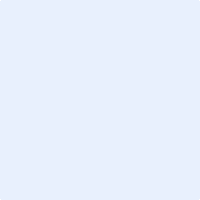 